下陆区市场监督管理局场所/设施/财物清单文书编号：20231201当事人：    吴思啸                  2023年 12月 4日    执法人员：   张琛      黄新宇        2023年 12月  4日年   月   日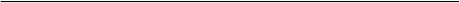 见证人：    江文                    2023年  12月  4日第  页共  页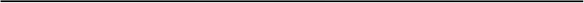 本文书一式    份，   份送达，一份归档，            。序号标称名称/ 场所规格（型号） / 场所地址单位数量备注1电动单梁起重机     湖北孚龙管道直饮水股份有限公司LD3t-15.15mA3黄石发展大道特269号台12电动单梁起重机     湖北孚龙管道直饮水股份有限公司LDA3-15.15A3黄石发展大道特269号台13储气罐             湖北孚龙管道直饮水股份有限公司R14050081(出厂编号)   黄石发展大道特269号台14立式储气罐             湖北孚龙管道直饮水股份有限公司H01108029(出厂编号)   黄石发展大道特269号台1